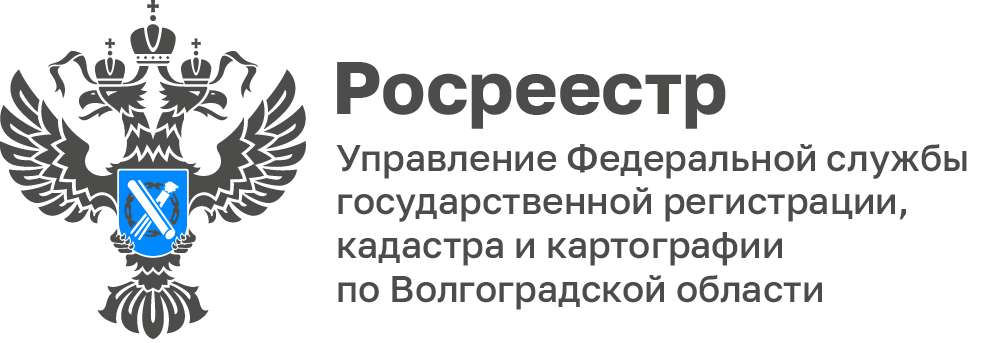 Волгоградский Росреестр рассказал какие сервисы входят в новую единую цифровую платформуФедеральная государственная информационная система «Единая цифровая платформа «Национальная система пространственных данных» (ФГИС ЕЦП НСПД) — введена Росреестром в эксплуатацию в 2023 году в рамках государственной программы, утвержденной Правительством Российской Федерации 1 декабря 2021 года. Данная платформа позволяет работать с онлайн-сервисами, картами и формировать материалы.ФГИС ЕЦП НСПД включает в себя следующие сервисы:Согласования в стройке: позволяет получить согласования, требуемые для разрешения на строительство;Комплексное развитие территорий: инструмент для принятия решения о комплексном развитии территории; Индивидуальное жилищное строительство: позволяет разместить дом на участке;Земля для стройки: позволяет выбрать земельный участок, подходящий для строительства;Земля для туризма: позволяет выбрать земельный участок, подходящий для развития туристской деятельности;Земля просто: сервис по предоставлению земельных участков в собственность или аренду;Мои объекты недвижимости: позволяет получить информацию по изменениям объектов недвижимости;Градостроительная проработка онлайн: позволяет узнать сводную информацию по участку.Единая система отображения пространственных данных: позволяет определять потенциал земель и вовлекать новые земли и объекты недвижимости в хозяйственный оборот, содержит инструменты анализа пространственных данных, в т. ч. о земле и недвижимости, включает электронные сервисы в сфере земли и недвижимости, дает новые возможности для граждан и бизнеса по поиску и предоставлению заявлений на получение интересующих земельных участков.ФГИС ЕЦП НСПД позволила объединить актуальные и открытые пространственные данные из множества разрозненных федеральных и региональных информационных систем, обеспечила их доступность в режиме единого окна для органов власти, граждан и бизнеса.Использование ФГИС ЕЦП НСПД повысит эффективность использования земель, позволит комплексно подходить к вопросам территориального планирования и пространственного развития, проектирования и строительства объектов, упростит процессы сбора данных для принятия управленческих решений.С уважением,Балановский Ян Олегович,Пресс-секретарь Управления Росреестра по Волгоградской областиMob: +7(987) 378-56-60E-mail: balanovsky.y@r34.rosreestr.ru